Задания типа 2 ОГЭ 2021Проверяемый предметный результат обучения: Уметь декодировать кодовую последовательностьУровень сложности задания: БазовыйОтветы1От разведчика было получено сообщение:100010101111001В этом сообщении зашифрован пароль – последовательность русских букв. В пароле использовались только буквы А, Б, И, О, Р, Т; каждая буква кодировалась двоичным словом по такой таблице:Расшифруйте сообщение. Запишите в ответе пароль.Ответ: ___________________________.2От разведчика было получено сообщение:001110111001010В этом сообщении зашифрован пароль – последовательность русских букв. В пароле использовались только буквы А, Б, К, Л, О, С; каждая буква кодировалась двоичным словом по такой таблице:Расшифруйте сообщение. Запишите в ответе пароль.Ответ: ___________________________.3От разведчика было получено сообщение:10001010001000011В этом сообщении зашифрован пароль – последовательность русских букв. В пароле использовались только буквы А, И, К, Л, С, Ц; каждая буква кодировалась двоичным словом по такой таблице:Расшифруйте сообщение. Запишите в ответе пароль.Ответ: ___________________________.4От разведчика было получено сообщение:1000111001010011В этом сообщении зашифрован пароль – последовательность русских букв. В пароле использовались только буквы А, И, Н, С, Ц, Я; каждая буква кодировалась двоичным словом по такой таблице:Расшифруйте сообщение. Запишите в ответе пароль.Ответ: ___________________________.5От разведчика было получено сообщение:1001100110111100В этом сообщении зашифрован пароль – последовательность русских букв. В пароле использовались только буквы А, Д, Н, О, Р, Т; каждая буква кодировалась двоичным словом по такой таблице:Расшифруйте сообщение. Запишите в ответе пароль.Ответ: ___________________________.6От разведчика было получено сообщение:0011100110000010011В этом сообщении зашифрован пароль – последовательность русских букв. В пароле использовались только буквы А, Е, И, М, С, Т; каждая буква кодировалась двоичным словом по такой таблице:Расшифруйте сообщение. Запишите в ответе пароль.Ответ: ___________________________.7От разведчика было получено сообщение:1000011001100111В этом сообщении зашифрован пароль – последовательность русских букв. В пароле использовались только буквы А, Ж, И, К, М, Н; каждая буква кодировалась двоичным словом по такой таблице:Расшифруйте сообщение. Запишите в ответе пароль.Ответ: ___________________________.8От разведчика было получено сообщение:1101001010001110В этом сообщении зашифрован пароль – последовательность русских букв. В пароле использовались только буквы А, Д, З, О, С, Т; каждая буква кодировалась двоичным словом по такой таблице:Расшифруйте сообщение. Запишите в ответе пароль.Ответ: ___________________________.9От разведчика было получено сообщение:1010111010011010010В этом сообщении зашифрован пароль – последовательность русских букв. В пароле использовались только буквы А, И, К, О, С, Т; каждая буква кодировалась двоичным словом по такой таблице: Расшифруйте сообщение. Запишите в ответе пароль.Ответ: ___________________________.10От разведчика было получено сообщение:0101100001100111В этом сообщении зашифрован пароль – последовательность русских букв. В пароле использовались только буквы А, Е, К, Л, О, С; каждая буква кодировалась двоичным словом по такой таблице:Расшифруйте сообщение. Запишите в ответе пароль.Ответ: ___________________________.11От разведчика было получено сообщение:1110010000100000111000В этом сообщении зашифрован пароль – последовательность русских букв. В пароле использовались только буквы А, Б, К, Л, Й, Я; каждая буква кодировалась двоичным словом по такой таблице: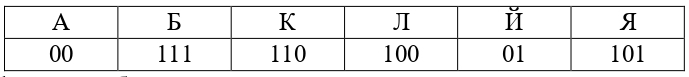 Расшифруйте сообщение. Запишите в ответе пароль.Ответ: ___________________________.12От разведчика было получено сообщение:1101010011101В этом сообщении зашифрован пароль – последовательность русских букв. В пароле использовались только буквы А, В, К, Л, О, Ш; каждая буква кодировалась двоичным словом по такой таблице: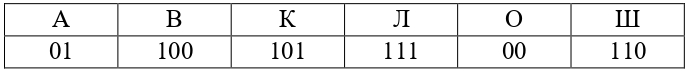 Расшифруйте сообщение. Запишите в ответе пароль.Ответ: ___________________________.13От разведчика было получено сообщение:111011000111001111В этом сообщении зашифрован пароль – последовательность русских букв. В пароле использовались только буквы А, Б, К, Л, О, Т; каждая буква кодировалась двоичным словом по такой таблице: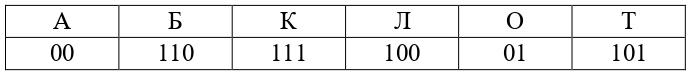 Расшифруйте сообщение. Запишите в ответе пароль.Ответ: ___________________________.14От разведчика было получено сообщение:1011001100100110111В этом сообщении зашифрован пароль – последовательность русских букв. В пароле использовались только буквы Т, О, Н, Л, К, Б; каждая буква кодировалась двоичным словом по такой таблице: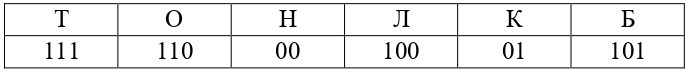 Расшифруйте сообщение. Запишите в ответе пароль.Ответ: ___________________________.15От разведчика было получено сообщение:011000011010110В этом сообщении зашифрован пароль – последовательность русских букв. В пароле использовались только буквы А, Б, К, Л, О, С; каждая буква кодировалась двоичным словом по такой таблице: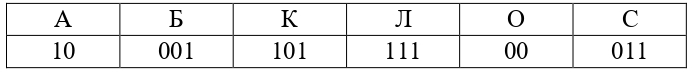 Расшифруйте сообщение. Запишите в ответе пароль.Ответ: ___________________________.16От разведчика было получено сообщение:0111110011011000В этом сообщении зашифрован пароль – последовательность русских букв. В пароле использовались только буквы И, К, Л, Н, О, С; каждая буква кодировалась двоичным словом по такой таблице: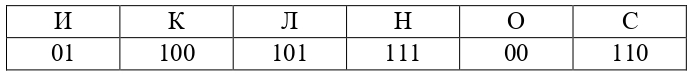 Расшифруйте сообщение. Запишите в ответе пароль.Ответ: ___________________________.17От разведчика было получено сообщение:1010010111110010В этом сообщении зашифрован пароль – последовательность русских букв. В пароле использовались только буквы А, В, К, М, О, С; каждая буква кодировалась двоичным словом по такой таблице: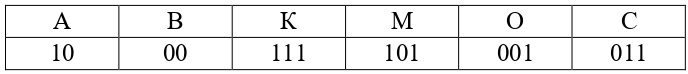 Расшифруйте сообщение. Запишите в ответе пароль.Ответ: ___________________________.18От разведчика было получено сообщение:0111111000111101В этом сообщении зашифрован пароль – последовательность русских букв. В пароле использовались только буквы А, Г, К, О, Р, Ш; каждая буква кодировалась двоичным словом по такой таблице: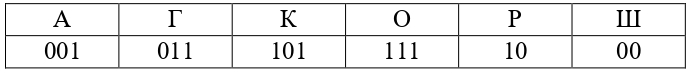 Расшифруйте сообщение. Запишите в ответе пароль.Ответ: ___________________________.19От разведчика было получено сообщение:0110011110101111В этом сообщении зашифрован пароль – последовательность русских букв. В пароле использовались только буквы А, К, О, Р, С, У; каждая буква кодировалась двоичным словом по такой таблице: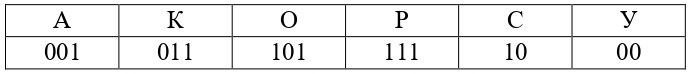 Расшифруйте сообщение. Запишите в ответе пароль.Ответ: ___________________________.20От разведчика было получено сообщение:001010100101110111В этом сообщении зашифрован пароль – последовательность русских букв. В пароле использовались только буквы И, М, Н, О, Р, Т; каждая буква кодировалась двоичным словом по такой таблице: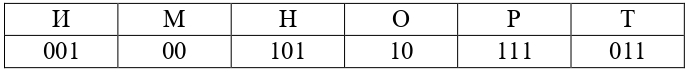 Расшифруйте сообщение. Запишите в ответе пароль.Ответ: ___________________________.21От разведчика было получено сообщение:000100110011В этом сообщении зашифрован пароль – последовательность русских букв. В пароле использовались только буквы А, Д, З, К, Н, О, Р, Т; каждая буква кодировалась двоичным словом по такой таблице:Расшифруйте сообщение. Запишите в ответе пароль.Ответ: ___________________________.22От разведчика было получено сообщение:001110001011010В этом сообщении зашифрован пароль – последовательность русских букв. В пароле использовались только буквы Е, З, И, К, Н, О, П, Р; каждая буква кодировалась двоичным словом по такой таблице:Расшифруйте сообщение. Запишите в ответе пароль.Ответ: ___________________________.23От разведчика было получено сообщение:1000000100011100010101011В этом сообщении зашифрован пароль – последовательность русских букв. В пароле использовались только буквы К, С, Т, О, Р, Н, И; каждая буква кодировалась двоичным словом по такой таблице:Известно, что в сообщении есть только одна повторяющаяся буква. Расшифруйте сообщение и определите, какая буква в нем повторяется. Запишите в ответе код этой буквы.Ответ: ___________________________.24От разведчика было получено сообщение:11010000001010В этом сообщении зашифрован пароль – последовательность русских букв. В пароле использовались только буквы А, К, Л, М, О, Р, Т; каждая буква кодировалась двоичным словом по такой таблице:Известно, что в сообщении есть только одна повторяющаяся буква. Расшифруйте сообщение и определите, какая буква в нем повторяется. Запишите в ответе код этой буквы.Ответ: ___________________________.25От разведчика было получено сообщение:1110001100110100В этом сообщении зашифрован пароль – последовательность русских букв. В пароле использовались только буквы А, Е, М, Н, О, П, Р, С, Т; каждая буква кодировалась двоичным словом по такой таблице:Известно, что в сообщении есть только одна гласная буква. Расшифруйте сообщение и определите, какая гласная буква в нем употреблена. Запишите в ответе эту букву.Ответ: ___________________________.26От разведчика было получено сообщение:0010011000111В этом сообщении зашифрован пароль – последовательность русских букв. В пароле использовались только буквы А, В, И, К, О, Р, Я; каждая буква кодировалась двоичным словом по такой таблице:Известно, что в сообщении есть только одна согласная буква. Расшифруйте сообщение и определите, какая согласная буква в нем употреблена. Запишите в ответе эту букву.Ответ: ___________________________.27От разведчика было получено сообщение:111011010010100111111В этом сообщении зашифрован пароль – последовательность русских букв. В пароле использовались только буквы А, Е, Ж, К, Л, М, О, П, Р, С, Т, У; каждая буква кодировалась двоичным словом по такой таблице:Расшифруйте сообщение и определите количество символов, из которых оно состоит. Запишите в ответе это количество.Ответ: ___________________________.28От разведчика было получено сообщение:01000010111010001101010011В этом сообщении зашифрован пароль – последовательность русских букв. В пароле использовались только буквы А, Б, Д, И, К, Н, О, П, Р, С, У, Х; каждая буква кодировалась двоичным словом по такой таблице:Расшифруйте сообщение и определите количество символов, из которых оно состоит. Запишите в ответе это количество.Ответ: ___________________________.29От разведчика было получено сообщение:0110011111001111001010100В этом сообщении зашифрован пароль – последовательность русских букв. В пароле использовались только буквы В, Е, З, И, Л, М, О, П, Р, Т; каждая буква кодировалась двоичным словом по такой таблице:Известно, что в сообщении есть несколько различных гласных букв. Расшифруйте сообщение и определите количество различных гласных букв, которые в нем используются (одинаковые буквы считаются только один раз). Запишите в ответе это количество.Ответ: ___________________________.30От разведчика было получено сообщение:111000011110110000100111В этом сообщении зашифрован пароль – последовательность русских букв. В пароле использовались только буквы А, Б, В, Г, Д, К, Л, Н, О, П, С, Т; каждая буква кодировалась двоичным словом по такой таблице:Известно, что в сообщении есть несколько различных согласных букв. Расшифруйте сообщение и определите количество различных согласных букв, которые в нем используются (одинаковые буквы считаются только один раз). Запишите в ответе это количество.Ответ: ___________________________.31Ваня шифрует русские слова, записывая вместо каждой буквы её номер в алфавите (без пробелов). Номера букв даны в таблице.Некоторые шифровки можно расшифровать несколькими способами. Например, 311333 может означать «ВАЛЯ», может — «ЭЛЯ», а может — «ВААВВВ».Даны четыре шифровки:31212129871092636510Только одна из них расшифровывается единственным способом. Найдите её и расшифруйте. Получившееся слово запишите в качестве ответа.Ответ: __________________________.32Ваня шифрует русские слова, записывая вместо каждой буквы её номерв алфавите (без пробелов). Номера букв даны в таблице.Некоторые шифровки можно расшифровать несколькими способами.Например, 311333 может означать «ВАЛЯ», может – «ЭЛЯ», а может –«ВААВВВ».Даны четыре шифровки:9828210510311512131313102030Только одна из них расшифровывается единственным способом. Найдите еёи расшифруйте. Получившееся слово запишите в качестве ответа.Ответ: ___________________________.33Валя шифрует русские слова (последовательности букв), записывая вместокаждой буквы её код. Коды букв даны в таблице.Некоторые шифровки можно расшифровать несколькими способами.Например, 00010101 может означать не только СКА, но и СНК.Даны три кодовые цепочки:100101000101111100100111101Найдите среди них ту, которая имеет только одну расшифровку, и запишитев ответе расшифрованное слово.Ответ: ___________________________.34От разведчика было получено сообщение:0101100010100001В этом сообщении зашифрован пароль – последовательность русских букв. В пароле использовались только буквы П, Т, Р, И, Е, В; каждая буква кодировалась двоичным словом по такой таблице: Расшифруйте сообщение. Запишите в ответе пароль.    Ответ: ___________________________.35От разведчика было получено сообщение:0100110В этом сообщении зашифрован пароль – последовательность русских букв. В пароле использовались только буквы П, Т, Р, И, Е, В; каждая буква кодировалась двоичным словом по такой таблице: Расшифруйте сообщение. Запишите в ответе пароль.    Ответ: ___________________________.1арбитр2собака3лисица4синица5ондатра6система7книжка8зоосад9сосиска10колесо11балалайка12школа13колобок14блокнот15собака16слоник17москва18горшок19курсор20монитор21зонт22зерно2312401025О26Р27628729230331ВЕДИ32ВИТЬ33КОД34ПРИВЕТ35ИТВ